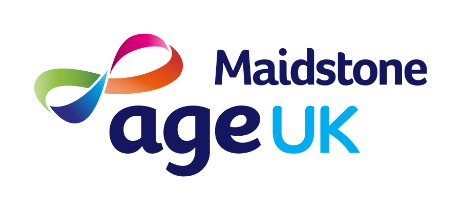 Health and wellbeing client informationName:I like to be called:Emergency contact detailsName:Emergency contact detailsName:Address:Relationship:Telephone numbersMobile:Home:Address:Address:Telephone numbersMobile:Home:Telephone numbersMobile:Home:How would you describe your mobility?GOOD/FAIRLEY GOOD/AVERAGE/UNSTEADY/POOROffice use onlyDisclaimer signed Yes/NOName on attendance YES/NOAdditional information that is required so that we can provide the service safely.If you answer YES to any of these questions below, please give the date and year.Have you had a hip or knee replacement? YES/NOHave you had a fall in the last six months? YES/NOHave you had any fractures or broken bones in the past year? YES/NOHave you ever had a stroke or heart attack? YES/NOIs there any other information relating to your health we should know prior to you joining the club?Additional information that is required so that we can provide the service safely.If you answer YES to any of these questions below, please give the date and year.Have you had a hip or knee replacement? YES/NOHave you had a fall in the last six months? YES/NOHave you had any fractures or broken bones in the past year? YES/NOHave you ever had a stroke or heart attack? YES/NOIs there any other information relating to your health we should know prior to you joining the club?Additional information that is required so that we can provide the service safely.If you answer YES to any of these questions below, please give the date and year.Have you had a hip or knee replacement? YES/NOHave you had a fall in the last six months? YES/NOHave you had any fractures or broken bones in the past year? YES/NOHave you ever had a stroke or heart attack? YES/NOIs there any other information relating to your health we should know prior to you joining the club?